KOMUNIKAT KOŃCOWYXXIV WIMS LICEALIADA REJONU PILSKIEGO W PIŁCE RĘCZNEJ CHŁOPCÓWROK SZKOLNY 2022/2023Termin: 24.11.2022Miejsce: Wągrowiec, Hala Sportowa OSiROrganizator: Zespół Szkół Nr 1 Wągrowiec – Michał LiskeOpis: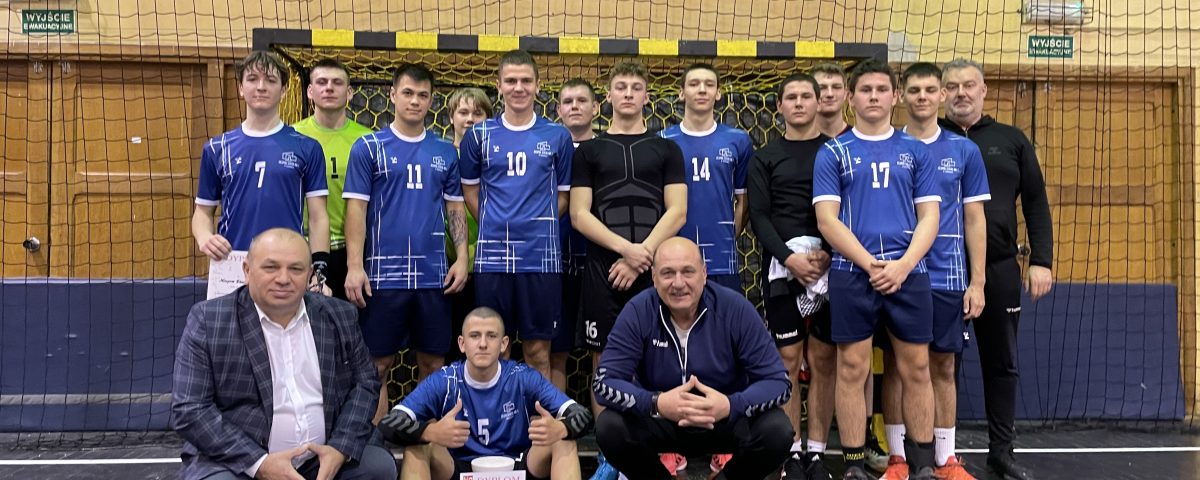 24 listopada 2022 roku odbyły się Mistrzostwa Rejonu Pilskiego SZS w Piłce Ręcznej chłopców rozgrywanych w ramach „XXIV LICEALIADY”. Organizatorem zawodów był Zespół Szkół Nr 1 w Wągrowcu. W turnieju uczestniczyły 3 zespoły: 2 drużyny z powiatu wągrowieckiego i 1 z powiatu czarnkowsko-trzcianeckiego. Powiaty chodzieski, pilski, złotowski nie były reprezentowane.Uczestnicy turniejuZespół Szkół nr 1 w Wągrowcu,Zespół Szkół nr 2 w Wągrowcu,Liceum Ogólnokształcące z Trzcianki.Turniej był rozgrywany systemem „każdy z każdym”.ZS nr 1 WĄGROWIEC– ZS nr 2 WĄGROWIEC 22:17ZS nr 1 WĄGROWIEC – LO TRZCIANKA           23:16ZS nr 2 WĄGROWIEC – LO TRZCIANKA          18:7I  m   ZS nr 1   Wągrowiec   - awans do zawodów wojewódzkich                     II  m   ZS  nr 2 Wągrowiec                     III  m  LO TrzciankaNajlepszym strzelcem został Kacper Wachowiak z ZS nr 1,Najlepszym zawodnikiem – Franciszek Wojnicki z LO z Trzcianki,Najlepszym bramkarzem – Dominik Rzepkowski z ZS nr 2.Puchary, dyplomy oraz statuetki wręczył pan dyrektor Zbigniew Smoliński.Zdjęcia z finału Rejonu Pilskiego na giganci.pl/złoto dla gigantów/Zawody odbyły się zgodnie z regulaminem WIMS 2022/2023.